Modelo de Dissincronia Paciente-Ventilador na Unidade de Terapia Intensiva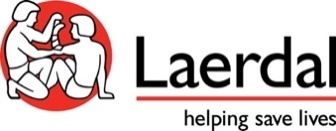 CamposTextoTítuloCovid-19 Parte 2: Dissincronia Inspiratório no Ventilador SubtítuloCuidados Respiratórios AvançadosPublicado porLaerdal MedicalGuia de Visão GeralTipo de simuladorBaseado em SimulaçãoTempo de simulação25 minutosTempo de Debriefing 30-40 minutosNívelAvançadoTipo de pacienteAdultoPúblico alvoProfissionais de Saúde de Unidades de Terapia IntensivaResumoEsse cenário trata-se de um homem, 71 anos, com suspeita de Covid-19 que foi internado no Departamento de Emergência com Infecção Respiratória Aguda Grave (IRAG). Há mais de 4 horas, ele foi transferido para a Unidade de Terapia Intensiva em um leito de isolamento.Os participantes devem avaliar o esforço respiratório do paciente, identificar dissincronia respiratória, realizar intervenções respiratórias e reconhecer a necessidade de sedação para maximizar a ventilação do paciente. Os participantes devem se comunicar com o paciente e seguir protocolos de isolamento, incluindo vestir e retirar EPI para precaução de contato.Objetivos de Aprendizagem  Ao término da Simulação os participantes deverão ser capazes de:Aplicar as precauções padrão de acordo com o diagnóstico presumido, incluindo EPI apropriadoRealizar uma avaliação primária de um paciente com infecção respiratória aguda grave (IRAG)Melhorar a ventilação alterando as configurações do ventiladorDiscutir o interesse com a equipe em relação ao aumento da dissincronia respiratóriaProporcionar sedação ao pacienteReavaliar o paciente para avaliar o efeito do tratamentoRetirar EPI de acordo com o procedimentoInformações EducacionaisA Ingmar medical criou uma Base de Conhecimento Covid-19 em seu site com fácil acesso a material educacional. Aqui, os usuários podem se inscrever em seminários on-line sob demanda, executando simulações com ventilação mecânica. No link para recursos externos, você pode acessar os links para os artigos mais recentes sobre o tratamento Covid-19, bem como vídeos sobre como executar a simulação com uma ampla gama de procedimentos ventilatórios.Encontre a base de conhecimento Covid-19 aqui:https://www.ingmarmed.com/covid19/Leituras ComplementaresInfection prevention and control during health care whennovel coronavirus (nCoV) infection is suspected. Interim Guidance, World Health Organization 25 January 2020, WHO/2019-nCoV/IPC/v2020.2: https://www.who.int/publications-detail/infection-prevention-and-control-during-health-care-when-novel-coronavirus-(ncov)-infection-is-suspected-20200125Intensive care nurses’ perceptions of simulation-based team training for building patient safety in intensive care: A descriptive qualitative study, In Intensive and Critical Care Nursing, Vol. 34, issue 4, August 2014, pp 179-187, attained from  https://doi.org/10.1016/j.iccn.2014.03.002  COVID-19 Knowledge Base on Ingmar Medical website: https://www.ingmarmed.com/covid19/Imagem do CenárioPendenteVídeo do CenárioN/APor que usar esse cenário?Esse cenário foi desenvolvido para os profissionais de saúde na unidade de terapia intensiva para treinar o atendimento a um paciente com Covid-19 sob precauções de contato. Os objetivos de aprendizado oferecem a possibilidade de treinar avaliações e intervenções em um paciente em ventilador com uma alto esforço respiratório secundário ao Covid-19. O cenário é projetado de acordo com as recomendações da Organização Mundial da Saúde para o tratamento do Covid-19 de março de 2020.Guia de PreparaçãoLocalUnidade de Terapia IntensivaParticipantes1-2 profissionais da saúde1 observador1 instrutor para rodar o cenário1 facilitador para conduzir o debriefingLista de EquipamentosSuprimentos MédicosÁlcool gel 70%Manguito de Pressão ArterialCapnômetroEletrodos e Cabo de ECG  Kit de Intubação EndotraquealAcesso EVMáscara (N95 máscara com respirador)Vários suportes  e bombas com linha EVVentilador de circuito fechado (longa duração)Sensor de SpO2 EPIs para todos os participantes (jaleco de mangas longas, impermeável e descartável, óculos de proteção, máscara facial e luvas não esterilizadas)EstetoscópioLinha e tubo de sucçãoTermómetroEquipamentos de percepção Universal (monitor de paciente, etc)Circuitos para o ventiladorDispositivos de oxigênio, incluindo cateter nasal, máscara bolsa-válvula, oxigenioterapia de alto fluxo e ressuscitador manual com reservatório. Material para terapia EVLinha arterialLinha de cateter venoso centralCateter PermanenteSNG de diâmetro calibroso SuporteCamisola do pacienteCama hospitalar com rodasVários suportes  e bombas com linha EVVentiladorMedicamentosBrometo de IpratrópioAntibióticos IVMidazolamMorfinaSolução SalinaPropofolCloreto de SuxametônioBrometo de Vecurônio Preparação e AjustesColoque o simulador deitado em uma cama hospitalar, aplique umidade no lábio superior e na testa para simular a transpiraçãoIntubar o simulador e conectar a linha central, linha arterial e SVD com as linhas rotuladas ao lado da cama Conecte a tubulação ao ASL 5000 Lung Solution e ao ventilador localInformações importantesN/ACartão do PacienteN/AManequins de TreinamentoFamília SimMan 3G Dispositivos de SimulaçãoLLEAPModo de simulaçãoModo AutomáticoEquipamentos adicionais de simulaçãoMonitor Paciente, Sensor de SpO2, ALS 5000 Lung Solution Guia da SimulaçãoBrief do AlunoO resumo do aluno deve ser lido em voz alta para os alunos antes do início da simulação.Unidade de Terapia IntensivaPassagem de Plantas das 21:00 horas para a equipe noturna (dia zero)Situação: Seu paciente é Antoine Debuzzy, ele é um homem de 71 anos de idade, que chegou hoje no Departamento de Emergência com dificuldade respiratória grave devido a uma infecção pulmonar que se suspeita ser Covid-19. O paciente foi transferido para a unidade de terapia intensiva há 4 horas e, às vezes, apresenta um alto esforço respiratório.História previa: Diabetes tipo II e Doença Renal Crônica.Avaliação:Neurológica: O paciente está acordado, capaz de seguir os comandos e mover todos os membros. PEARL 3+, foi instituída sedação moderada.Cardiovascular: O paciente está taquicardíaco, hipotenso, febril (39C), palidez periférica, PVC de 8 mmHg. Respiratório: TOT 7,5 cm, situado a 22 cm nos lábios .Configurações do ventilador: Modo = VC-AC, FR = 25 rpm, Vt = 340 (visando 7 mL / kg de IBW), Fluxo = 40 L / min, PEEP = 10 cmH2O, Trigger = 3L.Trato Gastrointestinal: SNG, sons intestinais presentesRenal: SVD in situ, terapia intravenosa a 84 mL / hPele: sem úlcera de pressão, todos os cateteres seguros e inseridos hojeA radiografia foi realizada e está pronta para análise no monitor do pacienteRecomendação: Por favor, vá e avalie o paciente realizando intervenções para melhorar o padrão ventilatório do mesmo.  Foto do PacienteNADados do PacienteNome: Antoine DebuzzySexo: MasculinoIdade: 71anosPeso: 83 kgAltura: 175 cmAlergias: desconheceImunizações: Vacina Anual contra a InfluenzaSinais Vitais IniciaisSinais Vitais•	ECG: Sinusal com ESV ocasional •	FC: 126 bpm •	FR: 36 rpm•	PA: 125/74mmHgSpO2: 91%EtCO2: 47 mmHg•	Tsang: 39 oCHistória médicaHistórico médico Diabetes tipo II, Doença Renal CrônicaHistória Médica RecenteO paciente ficou resfriado há 3 dias com febre, dor de garganta, espirros e fadiga crescente. Na manhã de hoje, seu filho disse que havia sido testado positivo para o COVID-19, depois de retornar de uma viagem de negócios em uma área endêmica do COVID-19. O paciente se encontrou com o filho há 8 dias.História socialMotorista de ônibus aposentado há 8 anos, casado, com 2 filhos adultos, fuma 4-6 cigarros por dia. Ele costumava beber álcool diariamente até ter um diagnóstico de diabetes tipo II há sete anos e doença renal crônica há 10 anos. Ativo na sociedade local dos Alcoólatras Anônimos (AA).Achados clínicosDificuldade respiratóriaTosse seca com dor no peitoSudorese e tremoresDiagnósticosRaio-X de TóraxRaio-X disponível no monitor do pacienteLaboratórioGasometria arterial durante a simulação:Início da simulação antes de alterar a administração de oxigênio:  pH 7,28, PaCO2: 55 mmHg, PaO2: 75 mmHg, HCO3-: 22 mEq / LDurante a dissincronia com o ventilador:pH 7,30, PaCO2: 50 mmHg, PaO2: 80 mmHg, HCO3-: 22 mEq / LApós aumento da sedação:pH 7,23, PaCO2: 60 mmHg, PaO2: 65 mmHg, HCO3-: 22 mEq / LOrdens dos ProfissionaisN/AIntervenções esperadasMontar e preparar equipamentosVestir EPI de acordo com o procedimento e diretrizes de prevenção e controle de infecções (PCI) para infecções respiratórias agudas (IRA)Identificar o pacienteRealizar avaliação primária, incluindo oxigenoterapiaAvaliar a infusão de solução salinaInformar ao paciente em relação ao plano de cuidadosComunicar-se efetivamente com a equipe interprofissionalMelhorar o suporte ventilatório com estratégias de ventilaçãoReconhecer a necessidade de possível sedaçãoDiscutir a mudança na condição do paciente com o líder da Unidade de Terapia IntensivaAumentar a sedação do pacienteDescartar com segurança o equipamentoRetirar EPI de acordo com o procedimentoInstrumentos de AvaliaçãoEste cenário contém pontuações que permitem uma avaliação somativa dos participantes. A pontuação é baseada nos principais eventos que devem ser registrados durante a simulação. A pontuação é apresentada em um cartão de pontuação separado no Session Viewer, na guia Desempenho.Informações para o OperadorSimulação em execução com o ASL 5000 Lung SolutionEste cenário requer um plug-in adicional para o LLEAP, para ser executado corretamente. Por favor, encontre o guia para instalar o plugin no LLEAP abaixo:(Juntar anexo)Informações sobre o registro de EPIEsta simulação é uma sessão de treinamento em equipe. Todos os participantes devem utilizar EPI adequados. Se um dos participantes não utilizar um dos itens de equipamento de EPI necessários, esse item não deverá ser registrado, mesmo que o restante dos participantes utilizem o equipamento de EPI. É uma premissa básica que a equipe ajude e garanta que todos os participantes tenham vestido o EPI seguindo o protocolo.Imagem de progressão do cenárioN/ATítulo da imagem de progressão do cenárioN/ADescrição da imagem de progressão do cenárioN/AAnexo de Progressão de CenárioN/AAba do DebriefingPergunta de Reflexão GuiadaEssas questões de reflexão orientada são organizadas pelo método de reunir-analisar-resumir (RAR). As perguntas são apresentadas para sugerir tópicos que podem inspirar a conversa do Debriefing.Reunir InformaçõesQuais são suas reações a esta simulação? Quais são suas outras reações iniciais?Um de vocês descreveria os eventos da sua perspectiva?Na sua perspectiva, quais foram os principais problemas com os quais você teve que lidar?AnáliseDescreva as características dos sinais vitais para infecções por vírus respiratórios. Quais características foram aplicáveis neste caso?Descreva como o paciente estava ventilando no início da simulação?Descreva quais etapas você fez para melhorar a ventilação?Quais foram suas considerações sobre o aumento da sedação?Como foi sua cooperação dentro da equipe e com o paciente? Qual comunicação interprofissional você realizou?Como você garantiu as precauções de segurança antes, durante e após o encontro com o paciente?ResumoQuais são os pontos chave desta simulação?O que você gostaria de fazer de diferente da próxima vez em uma situação semelhante?Quais são as suas principais mensagens para levar para casa?Anexo da Guia de ReflexãoN/AConsiderações do CasoA equipe deve aplicar as Precauções para Controle de Infecção de rotina (ou seja, precauções padrão) para todos os pacientes. Além disso, é de extrema importância a aplicação de precauções padrão em todos os momentos, incluindo, entre outras:• Higiene das mãos• Higiene respiratória• EPI de acordo com o risco• Práticas seguras de injeção, gerenciamento de objetos cortantes e prevenção de lesões• Manuseio, limpeza e desinfecção segura do equipamento de atendimento ao paciente• Limpeza ambientalNesse caso, os participantes devem gerenciar a ventilação mecânica para o paciente gravemente doente. Os funcionários com habilidades avançadas de ventilação terão a oportunidade de praticar suas técnicas de ventilação no tratamento do Covid-19.Imagens das Considerações do CasoN/AConsiderações do Caso Descrição das ImagensN/AAnexos das Considerações do CasoN/AArquivos e anexosDetalhes da PublicaçãoNúmero de versão1.0Data de Publicação27/3 2020Nota de LançamentoN/ACo-desenvolvedor 1Ingmar MedicalCo-desenvolvedor 2N/AAviso LegalN/ACréditosContribuição e Revisão por Ingmar MedicalJessica Dietz, MS, RRT-ACCS Clinical Educator  
Justina Gerard, MBA, RRT Clinical Educator AgradecimentosPeter Xu, RT Sir Run Run Shaw Hospital, the affiliated hospital of Zhejiang Medical university, Wubei, ChinaFonte de informações de Raios-XCase courtesy of Dr Derek Smith, Radiopaedia.org. From the case rID: 75251Configuração do CenárioDisciplinas de TreinamentoNível EducacionalEspecialidades MédicasEspecialidades de enfermagemCurso de EnfermagemSistema Corpóreox  Circulatório ☐  Digestivo ☐  Endócrino ☐ Hematopoiético ☐  Imune/linfático ☐  Tegumentar☐  Muscular ☐  Nervoso ☐  Renal/Urinário ☐  Reprodutivo  x  Respiratório ☐ Esquelético Tipo de avaliação (sumativo/formativo)Uso público, gratuitoSim